       GÖREV, YETKİ VE SORUMLULUKLARI: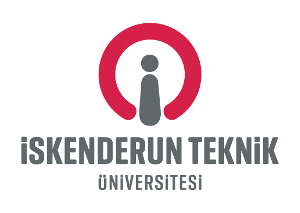 İSKENDERUN TEKNİK ÜNİVERSİTESİDÖRTYOL MESLEK YÜKSEKOKULUİSKENDERUN TEKNİK ÜNİVERSİTESİDÖRTYOL MESLEK YÜKSEKOKULUİSKENDERUN TEKNİK ÜNİVERSİTESİDÖRTYOL MESLEK YÜKSEKOKULUİSKENDERUN TEKNİK ÜNİVERSİTESİDÖRTYOL MESLEK YÜKSEKOKULUİDARİ PERSONEL GÖREV TANIMIİDARİ PERSONEL GÖREV TANIMIİDARİ PERSONEL GÖREV TANIMIİDARİ PERSONEL GÖREV TANIMIDoküman No.Revizyon Tarihi-İlk Yayın TarihiRevizyon No.-Sayfa No.Birim AdıDörtyol Meslek Yüksekokulu MüdürlüğüAlt Birim Adı-Görev ÜnvanıMali İşlerGörevin Bağlı Olduğu ÜnvanGenel İdari HizmetlerKadrosuVeri Hazırlama ve Kontrol İşletmeniAstlar (Altındaki Bağlı Görev Ünvanları)YokVekalet/Görev Devri YokGörev Alanı/ Görevin Kısa Tanımı2547 Sayılı Yükseköğretim Kanunu gereğince Meslek Yüksekokulu tarafından belirlenen amaç, ilke ve talimatlara uygun olarak mevzuat hükümleri çerçevesinde ilgili faaliyetleri yürütmek1-Meslek Yüksekokulunun akademik ve idari personelinin özlük haklarını takip ederek doğacak alacaklarının tahakkuk işlemlerini yapar.2-Mevzuat, kanun ve yönetmeliklerdeki değişiklikleri takip eder.3-Mali İlerle İlgili gelen yazıları takip etmek ve gerekli yazışmaları yapmak.4-2547 Sayılı Yükseköğretim Kanununun 35. Ve 39. Maddeleri uyarınca görevlendirilen personelin kefalet işlemlerini yapar.5-Zorunlu Bireysel emeklilik aylık bildirgelerini takip eder.6-Ek ders Ödemelerine ait evrakları üst yazı ile Strateji Geliştirme daire Başkanlığına iletmek.7-Ders ücreti karşılığı ders veren öğretim elemanlarının SGK giriş-çıkış işlemleri, SGk Prim Ödemeleri, Muhtasar Beyanname İşlemlerini yapmak.8-Zorunlu staj yapan öğrencilerin sigorta işlemlerini yapmak ve stajı biten öğrencilerin sigorta çıkışlarını yapmak9-Meslek Yüksekokuluna ait Telefon faturasını MYS üzerinden İMİD e yönlendiriliyor. Su faturası üst yazı ile İMİD e göndermek.10-Meslek Yüksekokuluna ait satın alma işlemini EKAP, MYS ve KBS sistemine girişi yapar.11-Yeteri kadar ödenek bulunup bulunmadığını kontrol etmek, gerekirse ek bütçe talebinde bulunmak için gerekli yazışmaları yapar.12-Akademik ve idari personelin fazla ve yersiz ödemelerine ait kişi borcu hesaplamalarını yapar.13-Ödeme emrine bağlanması gereken taahhüt ve tahakkuk belgelerinin (Satın alma, jüri ve yolluk ödemleri vb.) hazırlanmasını ve tamamlanmasını sağlar.14-Kurumdan ayrılan akademik ve idari personelin maaş nakil formunu düzenler.15-Meslek Yüksekokuluna ait taşınır işlemleri(Taşınır giriş /çıkış/devir/hurdaya ayırma, dönem sonu ve yıl sonu işlemleri)  yapar.16-Yetkili amirin vereceği diğer görevleri yapar.17-2547 Sayılı Yükseköğretim Kanunu13/b-4 gereğince Üniversitemiz Dörtyol Sağlık Hizmetleri Meslek Yüksekokulu Müdürlüğüne ait verilen görevleri yapar.18-2547 Sayılı Yükseköğretim Kanunu13/b-4 gereğince Üniversitemiz Erzin Organize Sanayi Bölgesi (OSB) Meslek Yüksekokulu Müdürlüğünün verilen görevlerini yapar.19-Yukarıda belirtilen görevlerin yerine getirilmesinde Meslek Yüksekokulu Müdürüne ve Yüksekokul Sekreterine karşı sorumludur.Bu dokümanda açıklanan görevleri yerine getirmeyi kabul ediyorum.TEBLİĞ TARİHİ…../12/2023BİRİM AMİRİTEBELLÜĞ EDENTEBLİĞ EDENONAYLAYAN